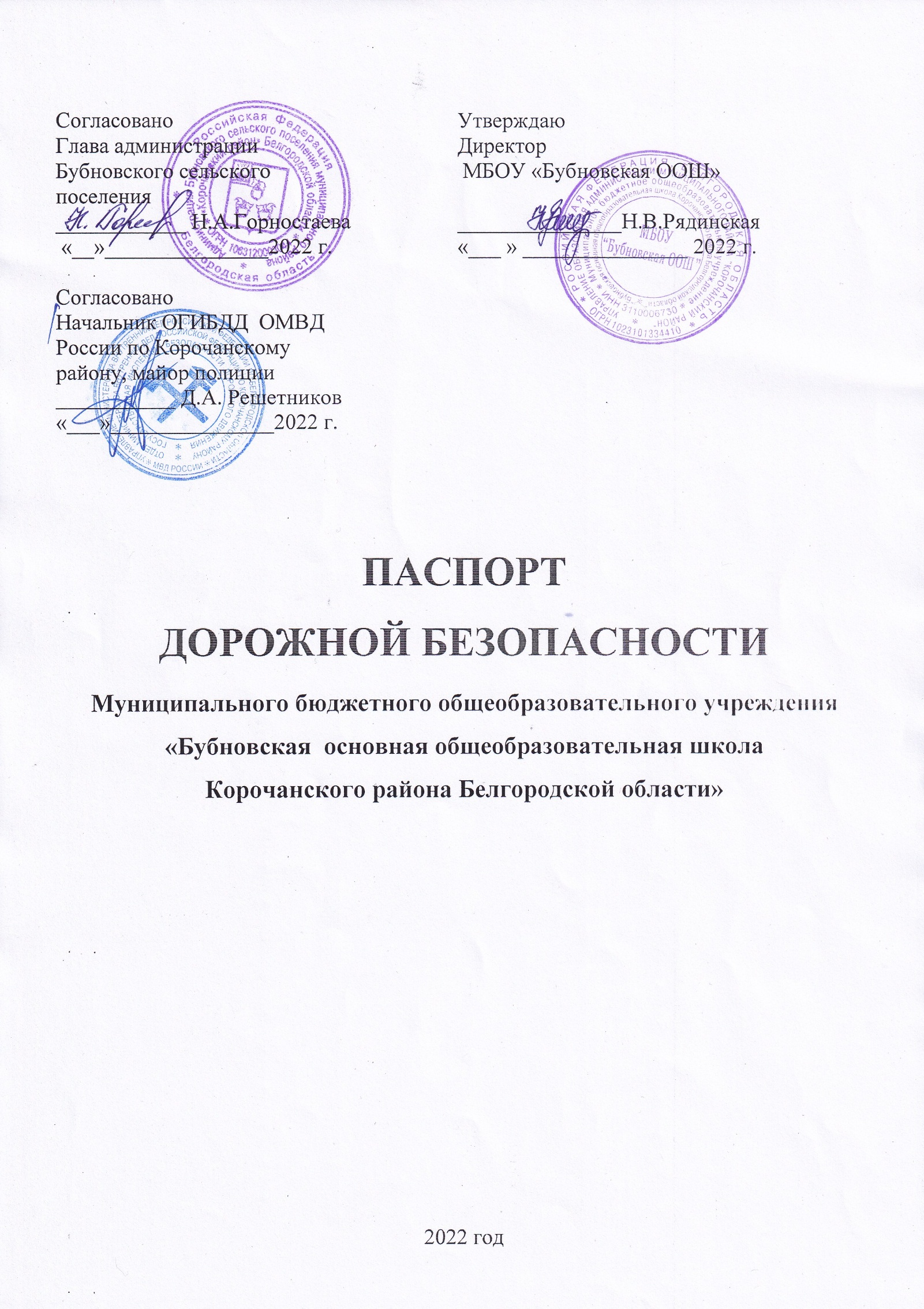 Общие сведения Муниципальное бюджетное общеобразовательное учреждение  «Бубновская  основная общеобразовательная школа  Корочанского района Белгородской области»Тип образовательной организации:   Общеобразовательное учреждениеЮридический адрес: 309214 Белгородская область, Корочанский район, село Бубново ул. Школьная д. 1.Фактический адрес: 309216 Белгородская область, Корочанский район, село Яблоново ул. Школьная д. 42.Руководитель образовательной организации:Директор     Рядинская Наталия Валентиновна  8(47231) 4-82-82; 89517693981Ответственные работники муниципального органа образованияглавный  специалист управления образования администрации муниципального района «Корочанский район»    Зиновьева Т.М.    8(47231) 5- 57-59   Ответственные отГосавтоинспекции:                Начальник ОГИБДД ОМВД  России                                                   по Корочанскому району, майор полиции  -                                                   Решетников Д.А. 8 (47231)  5- 59 -62Ответственные работники за мероприятия по профилактикеДДТТ:                                       учитель ОБЖ Артебякин И.В.                                                   тел.  89205641029Руководитель или ответственный                               работник дорожно-эксплуатационнойорганизации, осуществляющейсодержание улично-дорожной сети (УДС):    Горностаева Н.А. 8(47231) 4-82-35   Руководитель или ответственный работникдорожно-эксплуатационной организации,осуществляющей содержание технических средстворганизации дорожного движения (ТСОДД): Горностаева Н.А. 8(47231) 4-82-35  Руководитель или ответственный                               работник дорожно-эксплуатационнойорганизации, осуществляющейсодержание улично-дорожной сети (УДСУ): Горностаева Н.А. 8(47231) 4-82-35Количество обучающихся (учащихся, воспитанников):   22Наличие уголка БДД:            ИМЕЕТСЯ,                                                                                      Наличие класса (кабинета) по БДД:       НЕТНаличие автогородка (транспортной площадки):        НЕТНаличие автобуса в образовательной организации: 	ИМЕЕТСЯ,      ПАЗ 320570-02Владелец автобуса:  Муниципальное бюджетное  общеобразовательное учреждение «Бубновская основная общеобразовательная школа Корочанского района Белгородской области»Время занятий в образовательной организации:1-ая смена:  08 час. 30 мин. – 15 час.30 мин. (период)2-ая смена:  ___ час.___ мин.  – ___ час. ___мин. (период)внеклассные занятия: 13 час. 00 мин.  – 16 час. 30 мин. (период)Телефоны оперативных службПолиция   02, 8(47231) 5-59-62Пожарная часть 112,  8(47231) 5-80-68Больница 8(47231) 5-66-89 Дорожно-эксплуатационные организации, осуществляющие содержание УДС и ТСОДД, несут ответственность в соответствии с законодательством Российской Федерации (Федеральный закон «О безопасности дорожного движения» от 10 декабря . № 196-ФЗ, Кодекс Российской Федерации об административных правонарушениях, Гражданский кодекс Российской Федерации).СодержаниеПлан-схемы образовательной организации (сокращение – ОО).1. Район расположения образовательной организации, пути движения транспортных средств и детей (обучающихся).2. Организация дорожного движения в непосредственной близости от образовательной организации с размещением соответствующих технических средств организации дорожного движения, маршруты движения детей и расположение парковочных мест.3. Маршруты движения организованных групп детей от образовательной организации к парку, спортивной площадке.4. Пути движения транспортных средств к местам разгрузки/погрузки и рекомендуемые безопасные пути передвижения детей по территории образовательной организации.Информация об обеспечении безопасности перевозок детей специальным транспортным средством (автобусом).1. Общие сведения.2. Маршрут движения автобуса образовательной организации. 3. Безопасное расположение остановки автобуса у образовательной организации. III. Приложения.План-схема пути движения транспортных средств и детей при проведении дорожных ремонтно-строительных работ вблизи образовательной организации.1. Район расположения МБОУ «Бубновская ООШ», пути движения транспортных средств и детей (обучающихся)                                                                                                      Место остановки                                                                  Пути движения                                                                                                       школьного автобуса                                                             учащихся                                                                                                                                                                                                                                                                                                                        Улица Школьная2. Организация дорожного движения в непосредственной близости от образовательной организации с размещением соответствующих технических средств организации дорожного движения, маршруты движения детей и расположение парковочных мест                                                                                                      Место остановки                                                                  Пути движения                                                                                                       школьного автобуса                                                             учащихся                                                                                                                                                                                                                                                                                                                        Улица Школьная3. Маршруты движения организованных групп детей от образовательной организации к парку, спортивной площадке                                                                                                      Место остановки                                                                  Пути движения                                                                                                       школьного автобуса                                                             учащихся                                                                                                                                                                                                                                                                                                                        Улица Школьная4. Пути движения транспортных средств к местам разгрузки/погрузки и рекомендуемые безопасные пути передвижения детей по территории образовательной организации                                                                                                      Место остановки                                                                  Пути движения                                                                                                       школьного автобуса                                                             учащихся                                                                                                                                                                                                                                                                                                                        Улица ШкольнаяII. Информация об обеспечении безопасности перевозок детей специальным транспортным средством (автобусом)Общие сведенияМарка                             ПАЗ Модель                        320570-02Государственный регистрационный знак:  Т289РН31 Год выпуска 2021                  Количество мест в автобусе   23Соответствие конструкции требованиям, предъявляемым к школьным автобусам: Соответствует 2. Сведения о водителе автобуса3. Организационно-техническое обеспечение1) Лицо, ответственное, за обеспечение безопасности дорожного движения: Рядинская Наталия Валентиновна, назначена приказом №66 от 10.08.2021 г.,Прошла аттестацию – 30.04.2019 г., протокол №10 от 30.04.2019          диплом БДД № 000304 от 24.12.2018 г.2) Организация проведения предрейсового медицинского осмотра водителя:Осуществляет фельдшер ФАП Белоусова Елена Ивановна                                                                                   на основании    договора № 27 от 22.01. 2019 года действительно до 31.12.2019 года (пролонгирован)3) Организация проведения предрейсового технического осмотра транспортного средства:Осуществляет МБОУ «Большехаланская СОШ»На основании: договора №01/1 от 01.06.2021 года (пролонгирован)                                 4) Дата очередного технического осмотра 14.07. 2023 г.                                                                                                                                5) Место стоянки автобуса в нерабочее время309214 Белгородская обл. Корочанский р-н с.Бубново ул.Школьная д.1, территория школы меры, исключающие несанкционированное использование Приказ №67 от 10.08.2022 года    «Об определении места хранения  транспортного средства  ПАЗ-320570-02»                                                 	4. Сведения о владельце автобусаЮридический адрес владельца: 309214 Белгородская  обл., Корочанский р-он, с. Бубново, ул. Школьная д. 1Фактический адрес владельца: 309216 Белгородская  обл., Корочанский р-он, с. Яблоново ул. Школьная д. 42.Телефон ответственного лица: 8(47231) 4-82-82, 89517693981Маршрут движения автобуса образовательной организацииСхема маршрута школьного автобуса МБОУ «Бубновская ООШ»с.Бубново ул.Центральная д.66- с.Яблоново ул.Школьная д.42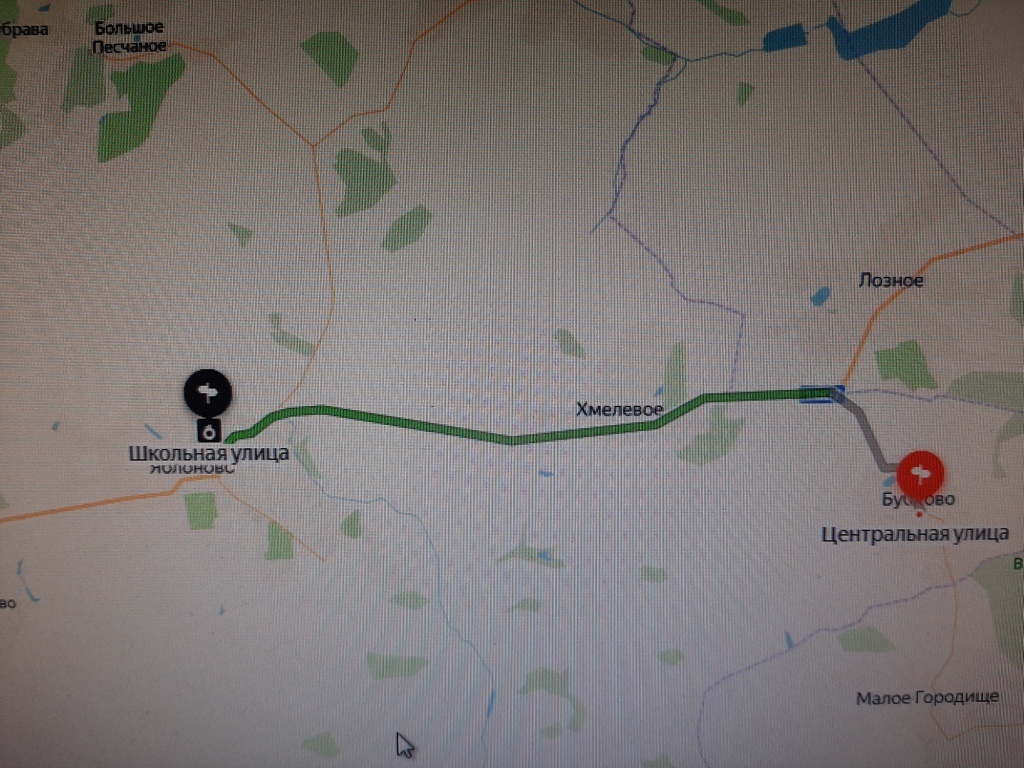 Безопасное расположение остановки автобуса у образовательной организации                                           Улица                                                                                                                                            Место посадки учащихся в автобус                                           ЦентральнаяАвтобусная                                                                                                                                                                               Маршрут движенияостановка                                Улица имениМаркашовой А.И.                                                                                                                                                              Улица Школьная	                    Улица                                    Заводы                     Фамилия, имя, отчествоПринят на работуСтаж в кате-гории D Дата пред - стоящего мед. осмотраПериод проведения стажировкиПовышение квалификацииДопущенные нарушения ПДД